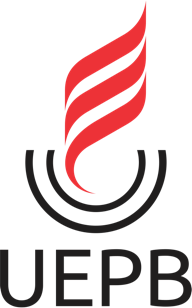 UNIVERSIDADE ESTADUAL DA PARAÍBACOORDINACIÓN DE RELACIONES INTERNACIONALESDECLARACIÓN CLÁUDIO SIMÃO DE LUCENA NETO, COORDINADOR DE RELACIONES INTERNACIONALES DE LA UNIVERSIDAD ESTATAL DE PARAÍBA,DECLARA:Que al/ a la Sr./Sra. (nombre del estudiante), con el CPF (número del CPF) y el pasaporte (número del pasaporte), se encuentra matriculado/a con el número (matrícula) en el curso (nombre del curso), del Campus de (campus), de la Universidade Estadual da Paraíba (UEPB), habiendo completado el % (inserir porcentaje del curso ya concluído) del currículo ((cantidad de horas cumplidas), siendo necesario un total de (cantidad total de horas) para finalizar el curso).Y para que conste, a petición del/ de la interesado/a y surta los efectos oportunos, expido la presente certificación en Campina Grande (Paraíba) a (fecha).Coordinador de Relaciones InternacionalesFdo: Cláudio Simão de Lucena Neto- El traductor no vio el documento original, sino que lo tradujo de un texto fotocopiado/escaneado que el cliente le proporcionó, confiando en la veracidad/ legalidad del texto original.- Traducción del texto original en portugués realizada por la Coordinación de Relaciones Internacionales de la Universidad Estadual de Paraíba.